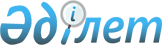 О внесении изменений в решение Чингирлауского районного маслихата от 23 декабря 2022 года № 34-2 "О районном бюджете на 2023-2025 годы"Решение Чингирлауского районного маслихата Западно-Казахстанской области от 8 ноября 2023 года № 11-1
      Чингирлауский районный маслихат РЕШИЛ:
      1. Внести в решение Чингирлауского районного маслихата "О районном бюджете на 2023-2025 годы" от 23 декабря 2022 года № 34-2 следующие изменения:
      пункт 1 изложить в новой редакции:
      "1. Утвердить районный бюджет на 2023-2025 годы согласно приложениям 1, 2 и 3 соответственно, в том числе на 2023 год в следующих объҰмах:
      1) доходы – 7 203 454 тысячи тенге:
      налоговые поступления – 724 564 тысячи тенге;
      неналоговые поступления – 13 800 тысяч тенге;
      поступления от продажи основного капитала – 6 200 тысяч тенге;
      поступления трансфертов – 6 458 890 тысяч тенге;
      2) затраты – 7 567 214 тысяч тенге;
      3) чистое бюджетное кредитование – 103 500 тысяч тенге:
      бюджетные кредиты – 103 500 тысяч тенге;
      погашение бюджетных кредитов – 0 тенге;
      4) сальдо по операциям с финансовыми активами – 0 тенге:
      приобретение финансовых активов – 0 тенге;
      поступления от продажи финансовых активов государства – 0 тенге;
      5) дефицит (профицит) бюджета – -467 260 тысяч тенге;
      6) финансирование дефицита (использование профицита) бюджета –  467 260 тысяч тенге:
      поступление займов – 103 500 тысяч тенге;
      погашение займов – 56 317 тысяч тенге;
      используемые остатки бюджетных средств – 420 077 тысяч тенге.";
      пункт 4 изложить в новой редакции:
      "4. Учесть в районном бюджете на 2023 год поступление целевых трансфетов и кредитов из республиканского бюджета в общей сумме 312 100 тысяч тенге:
      приобретение жилья коммунального жилищного фонда для социально уязвимых слоев населения – 96 000 тысяч тенге;
      на реконструкция водопровода в селе Карагаш Чингирлауского района– 112 600 тысяч тенге;
      бюджетные кредиты для реализации мер социальной поддержки специалистов – 103 500 тысяч тенге.";
      пункт 4-1 изложить в следующей редакции:
      "4-1. Учесть в районном бюджете на 2023 год поступление целевых трансфертов на развитие из Национального Фонда Республики Казахстан в общей сумме 14 062 тысячи тенге:
      на реконструкция водопровода в селе Карагаш Чингирлауского района – 14 062 тысячи тенге.";
      пункт 5 изложить в новой редакции:
      "5. Учесть в районном бюджете на 2023 год поступление целевых трансфертов из областного бюджета в общей сумме 4 688 316 тысяч тенге:
      на гарантированный социальный пакет детям – 1 126 тысяч тенге;
      на выплату государственной адресной социальной помощи – 8 977 тысяч тенге;
      для предоставления жилищных сертификатов как социальная помощь – 0 тенге;
      на санаторно-курортное лечение – 5 712 тысяч тенге;
      на специальные средства передвижения (кресло-коляски) – 1 448 тысяч тенге;
      на сурдотехнические средства – 3 721 тысяча тенге;
      на тифлотехнические средства – 4 256 тысяч тенге;
      увеличение норм обеспечения лиц с инвалидностью обязательными гигиеническими средствами – 4 346 тысяч тенге;
      на оказание услуг специалиста жестового языка – 1 262 тысячи тенге;
      на субсидирование затрат работодателя на создание специальных рабочих мест для трудоустройства лиц с инвалидностью – 0 тенге;
      на развитие системы квалификаций – 0 тенге;
      на проект "Контракт поколении" – 0 тенге;
      на краткосрочное профессиональное обучение рабочих кадров по востребованным на рынке труда квалификациям и навыкам – 0 тенге;
      на предоставление государственных грантов на реализацию новых бизнес идей – 16 560 тысяч тенге;
      на частичное субсидирование заработной платы для лиц с инвалидностью – 0 тенге;
      на проект "Первое рабочее место" – 1 762 тысячи тенге;
      на серебряный возраст – 4 973 тысячи тенге;
      на общественные работы – 20 719 тысяч тенге;
      на частичное субсидирование заработной платы – 1 722 тысячи тенге;
      на молодежную практику – 14 463 тысячи тенге;
      на протезно – ортопедические средства – 211 тысяч тенге;
      на средний ремонт автомобильной дороги районного значения 12,6-17 км (4,4 км) "Чингирлау-Акшат-Сегизсай"Чингирлауского района – 171 688 тысяч тенге;
      на средний ремонт автомобильной дороги районного значения 17-32 км (15 км) "Чингирлау-Акшат-Сегизсай"Чингирлауского района – 587 006 тысяч тенге;
      на средний ремонт автомобильной дороги районного значения 32-47 км (15 км) "Чингирлау-Акшат-Сегизсай"Чингирлауского района – 850 982 тысячи тенге;
      на средний ремонт автомобильной дороги районного значения 0-10 км "Подъезда в село Алмазное"Чингирлауского района – 433 704 тысячи тенге;
      на средний ремонт автомобильной дороги районного значения 105-110 (5 км) "Чингирлау-Акшат-Сегизсай"Чингирлауского района – 155 751 тысяча тенге;
      на капитальный ремонт автодороги "Шынгырлау-Акшат-Сегизсай"- 1 – 889 824 тысячи тенге;
      на капитальный ремонт автодороги "Шынгырлау-Акшат-Сегизсай" - 2 – 0 тенге;
      на капитальный ремонт автомобильных дорог улиц Целинная, Победа, Ю.Гагарина, М.Утемисова в селе Шынгырлау Чингирлауского района – 207 917 тысяч тенге;
      на капитальный ремонт автомобильных дорог улиц Казахстанская, С.Датова, Луговая, Аксайская, А.Молдагуловой, К.Рахимова, С.Искалиева в селе Шынгырлау Чингирлауского района – 290 486 тысяч тенге;
      на капитальный ремонт автомобильных дорог улиц Д.Хамитова, М.Маметова, Г.Муратбаева, Амангельды в селе Шынгырлау Чингирлауского района – 369 686 тысяч тенге;
      на капитальный ремонт автомобильных дорог улиц Кунакай, Д.Бесчасова, М.Жукова, Казимова в с.Шынгырлау Чингирлауского района – 394 056 тысяч тенге;
      на строительство водопровода в селе Шоктыбай Чингирлауского района – 43 788 тысяч тенге;
      на строительство 3-х этажного многоквартирного жилого дома в селе Шынгырлау, Чингирлауского района (корректировка сметной части) – 170 504 тысячи тенге;
      на реконструкция водопровода в селе Карагаш Чингирлауского района – 31 666 тысяч тенге;".
      приложение 1 к указанному решению изложить в новой редакции согласно приложению к настоящему решению.
      2. Настоящее решение вводится в действие с 1 января 2023 года. Районный бюджет на 2023 год
					© 2012. РГП на ПХВ «Институт законодательства и правовой информации Республики Казахстан» Министерства юстиции Республики Казахстан
				
      Председатель маслихата

С. Тургалиев
Приложение к решениюПриложение 1
к решению Чингирлауского
районного маслихата
от 23 декабря 2022 года № 34-2
Категория
Категория
Категория
Категория
Категория
Сумма, тысяч тенге
Класс
Класс
Класс
Класс
Сумма, тысяч тенге
Подкласс
Подкласс
Подкласс
Сумма, тысяч тенге
Специфика
Специфика
Сумма, тысяч тенге
Наименование
Сумма, тысяч тенге
1) Доходы
7 203 454
1
Налоговые поступления
724 564
01
Подоходный налог
364 471
1
Корпоративный подоходный налог
3 600
2
Индивидуальный подоходный налог
360 871
03
Социальный налог
322 027
1
Социальный налог
322 027
04
Налоги на собственность
23 287
1
Налоги на имущество
23 287
5
Единый земельный налог
0
05
Внутренние налоги на товары, работы и услуги
2 579
2
Акцизы
660
3
Поступления за использование природных и других ресурсов
4
Сборы за ведение предпринимательской и профессиональной деятельности
1 919
08
Обязательные платежи, взимаемые за совершение юридически значимых действий и (или) выдачу документов уполномоченными на то государственными органами или должностными лицами
12 200
1
Государственная пошлина
12 200
2
Неналоговые поступления
13 800
01
Доходы от государственной собственности
9 800
5
Доходы от аренды имущества, находящегося в государственной собственности
9 800
04
Штрафы, пени, санкции, взыскания, налагаемые государственными учреждениями, финансируемыми из государственного бюджета, а также содержащимися и финансируемыми из бюджета (сметы расходов) Национального Банка Республики Казахстан
800
1
Штрафы, пени, санкции, взыскания, налагаемые государственными учреждениями, финансируемыми из государственного бюджета, а также содержащимися и финансируемыми из бюджета (сметы расходов) Национального Банка Республики Казахстан, за исключением поступлений от организаций нефтяного сектора, в Фонд компенсации потерпевшим, Фонд поддержки инфраструктуры образования и Специальный государственный фонд
800
06
Прочие неналоговые поступления
3 200
1
Прочие неналоговые поступления
3 200
3
Поступления от продажи основного капитала
6 200
01
Продажа государственного имущества, закрепленного за государственными учреждениями
6 200
1
Продажа государственного имущества, закрепленного за государственными учреждениями
6 200
03
Продажа земли и нематериальных активов
0
1
Продажа земли
0
4
Поступления трансфертов
6 458 890
01
Трансферты из нижестоящих органов государственного управления
333
3
Трансферты из бюджетов городов районного значения, сел, поселков, сельских округов
333
02
Трансферты из вышестоящих органов государственного управления
6 458 557
2
Трансферты из областного бюджета
6 458 557
Функциональная группа
Функциональная группа
Функциональная группа
Функциональная группа
Функциональная группа
Сумма, тысяч тенге
Функциональная подгруппа
Функциональная подгруппа
Функциональная подгруппа
Функциональная подгруппа
Сумма, тысяч тенге
Администратор бюджетных программ
Администратор бюджетных программ
Администратор бюджетных программ
Сумма, тысяч тенге
Программа
Программа
Сумма, тысяч тенге
Наименование
Сумма, тысяч тенге
2) Затраты
7 567 214
01
Государственные услуги общего характера
661 128
1
Представительные, исполнительные и другие органы, выполняющие общие функции государственного управления
325 685
112
Аппарат маслихата района (города областного значения)
61 024
001
Услуги по обеспечению деятельности маслихата района (города областного значения)
60 398
003
Капитальные расходы государственного органа
626
122
Аппарат акима района (города областного значения)
264 661
001
Услуги по обеспечению деятельности акима района (города областного значения)
264 661
2
Финансовая деятельность
619
459
Отдел экономики и финансов района (города областного значения)
619
003
Проведение оценки имущества в целях налогообложения
619
010
Приватизация, управление коммунальным имуществом, постприватизационная деятельность и регулирование споров, связанных с этим 
0
9
Прочие государственные услуги общего характера
334 824
454
Отдел предпринимательства и сельского хозяйства района (города областного значения)
54 386
001
Услуги по реализации государственной политики на местном уровне в области развития предпринимательства и сельского хозяйства
54 086
007
Капитальные расходы государственного органа
300
458
Отдел жилищно-коммунального хозяйства, пассажирского транспорта и автомобильных дорог района (города областного значения)
190 959
001
Услуги по реализации государственной политики на местном уровне в области жилищно-коммунального хозяйства, пассажирского транспорта и автомобильных дорог 
53 641
013
Капитальные расходы государственного органа
64 353
113
Целевые текущие трансферты нижестоящим бюджетам
72 965
459
Отдел экономики и финансов района (города областного значения)
89 479
001
Услуги по реализации государственной политики в области формирования и развития экономической политики, государственного планирования, исполнения бюджета и управления коммунальной собственностью района (города областного значения)
68 865
015
Капитальные расходы государственного органа
204
113
Целевые текущие трансферты нижестоящим бюджетам
20 410
02
Оборона
37 803
1
Военные нужды
6 327
122
Аппарат акима района (города областного значения)
6 327
005
Мероприятия в рамках исполнения всеобщей воинской обязанности
6 327
2
Организация работы по чрезвычайным ситуациям
31 476
122
Аппарат акима района (города областного значения)
31 476
006
Предупреждение и ликвидация чрезвычайных ситуаций масштаба района (города областного значения)
12 576
007
Мероприятия по профилактике и тушению степных пожаров районного (городского) масштаба, а также пожаров в населенных пунктах, в которых не созданы органы государственной противопожарной службы
18 900
03
Общественный порядок, безопасность, правовая, судебная, уголовно-исполнительная деятельность
19 745
6
Уголовно-исполнительная система
1 000
451
Отдел занятости и социальных программ района (города областного значения)
1 000
039
Организация и осуществление социальной адаптации и реабилитации лиц, отбывших уголовные наказания
1 000
9
Прочие услуги в области общественного порядка и безопасности
18 745
458
Отдел жилищно-коммунального хозяйства, пассажирского транспорта и автомобильных дорог района (города областного значения)
18 745
021
Обеспечение безопасности дорожного движения в населенных пунктах
18 745
06
Социальная помощь и социальное обеспечение
342 806
1
Социальное обеспечение
11 920
451
Отдел занятости и социальных программ района (города областного значения)
11 920
005
Государственная адресная социальная помощь
11 920
2
Социальная помощь
255 140
451
Отдел занятости и социальных программ района (города областного значения)
255 140
002
Программа занятости
60 199
006
Оказание жилищной помощи
10 570
007
Социальная помощь отдельным категориям нуждающихся граждан по решениям местных представительных органов
21 772
010
Материальное обеспечение детей с инвалидностью, воспитывающихся и обучающихся на дому
889
014
Оказание социальной помощи нуждающимся гражданам на дому
90 810
017
Обеспечение нуждающихся инвалидов протезно-ортопедическими, сурдотехническими и тифлотехническими средствами, специальными средствами передвижения, обязательными гигиеническими средствами, а также предоставление услуг санаторно-курортного лечения, специалиста жестового языка, индивидуальных помощников в соответствии с индивидуальной программой реабилитации лица с инвалидностью
31 392
023
Обеспечение деятельности центров занятости населения
39 508
9
Прочие услуги в области социальной помощи и социального обеспечения
75 746
451
Отдел занятости и социальных программ района (города областного значения)
75 746
001
Услуги по реализации государственной политики на местном уровне в области обеспечения занятости и реализации социальных программ для населения
55 564
011
Оплата услуг по зачислению, выплате и доставке пособий и других социальных выплат
5 164
021
Капитальные расходы государственного органа
8 177
050
Обеспечение прав и улучшение качества жизни лиц с инвалидностью в Республике Казахстан
1 050
054
Размещение государственного социального заказа в неправительственных организациях
5 791
458
Отдел жилищно-коммунального хозяйства, пассажирского транспорта и автомобильных дорог района (города областного значения)
0
094
Предоставление жилищных сертификатов как социальная помощь
0
07
Жилищно-коммунальное хозяйство
541 004
1
Жилищное хозяйство
269 941
458
Отдел жилищно-коммунального хозяйства, пассажирского транспорта и автомобильных дорог района (города областного значения)
3 437
003
Организация сохранения государственного жилищного фонда
3 437
004
Обеспечение жильем отдельных категорий граждан
0
466
Отдел архитектуры, градостроительства и строительства района (города областного значения)
266 504
003
Проектирование и (или) строительство, реконструкция жилья коммунального жилищного фонда
170 504
098
Приобретение жилья коммунального жилищного фонда
96 000
2
Коммунальное хозяйство
234 740
458
Отдел жилищно-коммунального хозяйства, пассажирского транспорта и автомобильных дорог района (города областного значения)
32 524
012
Функционирование системы водоснабжения и водоотведения
32 524
466
Отдел архитектуры, градостроительства и строительства района (города областного значения)
202 216
058
Развитие системы водоснабжения и водоотведения в сельских населенных пунктах
202 216
3
Благоустройство населенных пунктов
36 323
458
Отдел жилищно-коммунального хозяйства, пассажирского транспорта и автомобильных дорог района (города областного значения)
36 323
015
Освещение улиц в населенных пунктах
28 081
016
Обеспечение санитарии населенных пунктов
2 242
018
Благоустройство и озеленение населенных пунктов
6 000
08
Культура, спорт, туризм и информационное пространство
751 964
1
Деятельность в области культуры
261 911
457
Отдел культуры, развития языков, физической культуры и спорта района (города областного значения)
261 911
003
Поддержка культурно-досуговой работы
261 911
2
Спорт
196 350
457
Отдел культуры, развития языков, физической культуры и спорта района (города областного значения)
143 090
008
Развитие массового спорта и национальных видов спорта
136 352
009
Проведение спортивных соревнований на районном (города областного значения) уровне
0
010
Подготовка и участие членов сборных команд района (города областного значения) по различным видам спорта на областных спортивных соревнованиях
6 738
466
Отдел архитектуры, градостроительства и строительства района (города областного значения)
53 260
008
Развитие объектов спорта
53 260
3
Информационное пространство
192 877
456
Отдел внутренней политики района (города областного значения)
18 419
002
Услуги по проведению государственной информационной политики
18 419
457
Отдел культуры, развития языков, физической культуры и спорта района (города областного значения)
174 458
006
Функционирование районных (городских) библиотек
173 294
007
Развитие государственного языка и других языков народа Казахстана
1 164
9
Прочие услуги по организации культуры, спорта, туризма и информационного пространства
100 826
456
Отдел внутренней политики района (города областного значения)
66 363
001
Услуги по реализации государственной политики на местном уровне в области информации, укрепления государственности и формирования социального оптимизма граждан
36 798
003
Реализация мероприятий в сфере молодежной политики
26 396
006
Капитальные расходы государственного органа
3 169
457
Отдел культуры, развития языков, физической культуры и спорта района (города областного значения)
34 463
001
Услуги по реализации государственной политики на местном уровне в области культуры, развития языков, физической культуры и спорта
34 463
10
Сельское, водное, лесное, рыбное хозяйство, особо охраняемые природные территории, охрана окружающей среды и животного мира, земельные отношения
77 216
6
Земельные отношения
43 301
463
Отдел земельных отношений района (города областного значения)
43 301
001
Услуги по реализации государственной политики в области регулирования земельных отношений на территории района (города областного значения)
43 301
006
Землеустройство, проводимое при установлении границ районов, городов областного значения, районного значения, сельских округов, поселков, сел
0
9
Прочие услуги в области сельского, водного, лесного, рыбного хозяйства, охраны окружающей среды и земельных отношений
33 915
459
Отдел экономики и финансов района (города областного значения)
33 915
099
Реализация мер по оказанию социальной поддержки специалистов
33 915
11
Промышленность, архитектурная, градостроительная и строительная деятельность
54 639
2
Архитектурная, градостроительная и строительная деятельность
54 639
466
Отдел архитектуры, градостроительства и строительства района (города областного значения)
54 639
001
Услуги по реализации государственной политики в области строительства, улучшения архитектурного облика городов, районов и населенных пунктов области и обеспечению рационального и эффективного градостроительного освоения территории района (города областного значения)
52 697
013
Разработка схем градостроительного развития территории района, генеральных планов городов районного (областного) значения, поселков и иных сельских населенных пунктов
1 942
12
Транспорт и коммуникации
4 411 650
1
Автомобильный транспорт
4 411 650
458
Отдел жилищно-коммунального хозяйства, пассажирского транспорта и автомобильных дорог района (города областного значения)
4 411 650
 023
Обеспечение функционирования автомобильных дорог
60 550
045
Капитальный и средний ремонт автомобильных дорог районного значения и улиц населенных пунктов
4 351 100
13
Прочие
34 868
9
Прочие
34 868
459
Отдел экономики и финансов района (города областного значения)
34 868
012
Резерв местного исполнительного органа района (города областного значения)
34 868
14
Обслуживание долга
67 314
1
Обслуживание долга
67 314
459
Отдел экономики и финансов района (города областного значения)
67 314
021
Обслуживание долга местных исполнительных органов по выплате вознаграждений и иных платежей по займам из областного бюджета
67 314
15
Трансферты
567 077
1
Трансферты
567 077
459
Отдел экономики и финансов района (города областного значения)
567 077
006
Возврат неиспользованных (недоиспользованных) целевых трансфертов
48 721
038
Субвенция
317 564
049
Возврат трансфертов общего характера в случаях, предусмотренных бюджетным законодательством
19 870
 054
Возврат сумм неиспользованных (недоиспользованных) целевых трансфертов, выделенных из республиканского бюджета за счет целевого трансферта из Национального фонда Республики Казахстан
180 922
3) Чистое бюджетное кредитование
103 500
Бюджетные кредиты
103 500
10
Сельское, водное, лесное, рыбное хозяйство, особо охраняемые природные территории, охрана окружающей среды и животного мира, земельные отношения
103 500
9
Прочие услуги в области сельского, водного, лесного, рыбного хозяйства, охраны окружающей среды и земельных отношений
103 500
459
Отдел экономики и финансов района (города областного значения)
103 500
018
Бюджетные кредиты для реализации мер социальной поддержки специалистов
103 500
Категория
Категория
Категория
Категория
Категория
Сумма, тысяч тенге
Класс
Класс
Класс
Класс
Сумма, тысяч тенге
Подкласс
Подкласс
Подкласс
Сумма, тысяч тенге
Специфика
Специфика
Сумма, тысяч тенге
Наименование
Сумма, тысяч тенге
5
Погашение бюджетных кредитов
0
01
Погашение бюджетных кредитов
0
1
Погашение бюджетных кредитов, выданных из государственного бюджета
0
06
Погашение бюджетных кредитов, выданных из местного бюджета специализированным организациям
0
13
Погашение бюджетных кредитов, выданных из местного бюджета физическим лицам
0
4) Сальдо по операциям с финансовыми активами
0
Функциональная группа
Функциональная группа
Функциональная группа
Функциональная группа
Функциональная группа
Сумма, тысяч тенге
Функциональная подгруппа
Функциональная подгруппа
Функциональная подгруппа
Функциональная подгруппа
Сумма, тысяч тенге
Администратор бюджетных программ
Администратор бюджетных программ
Администратор бюджетных программ
Сумма, тысяч тенге
Программа
Программа
Сумма, тысяч тенге
Наименование
Сумма, тысяч тенге
Приобретение финансовых активов
0
Категория
Категория
Категория
Категория
Категория
Сумма, тысяч тенге
Класс
Класс
Класс
Класс
Сумма, тысяч тенге
Подкласс
Подкласс
Подкласс
Сумма, тысяч тенге
Специфика
Специфика
Сумма, тысяч тенге
Наименование
Сумма, тысяч тенге
6
Поступления от продажи финансовых активов государства
0
01
Поступления от продажи финансовых активов государства
0
1
Поступления от продажи финансовых активов внутри страны
0
5) Дефицит (профицит) бюджета
-467 260
6) Финансирование дефицита (использование профицита) бюджета
467 260
7
Поступления займов
103 500
01
Внутренние государственные займы
103 500
2
Договоры займа
103 500
03
Займы, получаемые местным исполнительным органом района (города областного значения)
103 500
Функциональная группа
Функциональная группа
Функциональная группа
Функциональная группа
Функциональная группа
Сумма, тысяч тенге
Функциональная подгруппа
Функциональная подгруппа
Функциональная подгруппа
Функциональная подгруппа
Сумма, тысяч тенге
Администратор бюджетных программ
Администратор бюджетных программ
Администратор бюджетных программ
Сумма, тысяч тенге
Программа
Программа
Сумма, тысяч тенге
Наименование
Сумма, тысяч тенге
16
Погашение займов
56 317
1
Погашение займов
56 317
459
Отдел экономики и финансов района (города областного значения)
56 317
005
Погашение долга местного исполнительного органа перед вышестоящим бюджетом
56 317
Используемые остатки бюджетных средств
420 077
Категория
Категория
Категория
Категория
Категория
Сумма, тысяч тенге
Класс
Класс
Класс
Класс
Сумма, тысяч тенге
Подкласс
Подкласс
Подкласс
Сумма, тысяч тенге
Специфика
Специфика
Сумма, тысяч тенге
Наименование
Сумма, тысяч тенге
8
Используемые остатки бюджетных средств
420 077
01
Остатки бюджетных средств
420 077
1
Свободные остатки бюджетных средств
420 077
01
Свободные остатки бюджетных средств
420 077